RESOLUCIÓN NÚMERO CIENTO SETENTA Y SIETE, NÚMERO CORRELATIVO MIGOB-2017-0163. UNIDAD DE ACCESO A LA INFORMACIÓN DEL MINISTERIO DE GOBERNACIÓN Y DESARROLLO TERRITORIAL. San Salvador a las catorce  horas con veinte minutos del día treinta de noviembre de dos mil diecisiete. CONSIDERANDO: I. Que habiéndose presentado solicitud a la  Unidad de Acceso a la Información  de esta Secretaria de Estado por: XXXXXXXXXXXXXXX, el día 23 de octubre del año 2017. En la cual requiere: “Inventario de Sistemas de Alerta Temprana activos y registrados por Protección Civil o el Ministerio de Gobernación en El Salvador. El inventario a solicitar se requiere que incluya: lugar, tipo de amenaza (para inundaciones, para deslizamientos, para sismos), fecha de inicio y sí existe algún instrumento de planificación que lo regule o similar.” II. Que la referida solicitud cumple con todos los requisitos establecidos en el artículo 66 de la Ley de Acceso a la Información Pública (LAIP) y el artículo 50 del Reglamento de la Ley antes citada, asimismo, la información solicitada no se encuentra entre las excepciones enumeradas en los artículos 19 y 24 de la Ley y 19 de su Reglamento. III. Conforme artículo 70 de la LAIP, se trasladó la solicitud a la Dirección General de Protección Civil, Prevención y Mitigación Desastres quien remitiendo el siguiente cuadro: “El inventario de Sistemas de Alerta Temprana (SAT) con que se cuenta son 26 Sistemas de Alerta Temprana, 19 corresponden a inundación y 7 corresponden a deslizamientos; se dividen en cuatro regiones geográficas basadas en unidades territoriales de cuencas hidrográficas, así:Esta es la única información con la que se cuenta, y en caso de ampliación, se debe consultar con las Comisiones Municipales de Protección Civil, Prevención y Mitigación de Desastres de la localidad correspondiente.” POR TANTO, conforme a los Art. 86 inc. 3° de la Constitución, Arts. 2, 7, 9, 50, 62 y 72 de la Ley de Acceso a la Información Pública, esta dependencia, RESUELVE: 1° CONCEDER el acceso a la información solicitada. 2° Remítase la presente por medio señalada para tal efecto. NOTIFÍQUESE.JENNI VANESSA QUINTANILLA GARCÍAOFICIAL DE INFORMACIÓN AD-HONOREM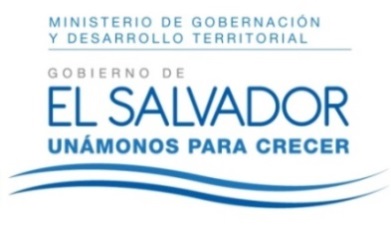 MINISTERIO DE GOBERNACIÓN Y DESARROLLO TERRITORIALREPÚBLICA DE EL SALVADOR, AMÉRICA CENTRALMINISTERIO DE GOBERNACIÓN Y DESARROLLO TERRITORIALREPÚBLICA DE EL SALVADOR, AMÉRICA CENTRALMINISTERIO DE GOBERNACIÓN Y DESARROLLO TERRITORIALREPÚBLICA DE EL SALVADOR, AMÉRICA CENTRALRegiónDenominaciónAmenaza        Occidental1. Río PazInundación        Occidental2. Santa Isabel IshuatánInundación        Occidental3. SensunapánInundación        Occidental4. MetapánInundación        Occidental5. El Congo-CoatepequeDeslizamiento        Occidental6. Juayúa-ApanecaDeslizamiento     Central y litoral7. AcelhuateInundación     Central y litoral8. CitaláInundación     Central y litoral9. ChilamaInundación     Central y litoral10. HuizaInundación     Central y litoral11. AquisquilloInundación     Central y litoral12. JiboaInundación     Central y litoral13. CangrejeraInundación     Central y litoral14. MajahualInundación     Central y litoral15. NonualcosDeslizamiento     Central y litoral16. PicachoDeslizamiento         Paracentral17. ZacatecolucaInundación         Paracentral18. LempaInundación         Paracentral19. AcahuapaInundación         Paracentral20. CojutepequeDeslizamiento         Paracentral21. Guadalupe-VerapazDeslizamientoOriental22.	Grande de San MiguelInundaciónOriental23.	GoascoránInundaciónOriental24.	BerlínInundaciónOriental25.	TecapaInundaciónOriental26.	ConchaguaDeslizamiento